Tisková zprávaVzpomínka na likvidaci tzv. Terezínského rodinného tábora se nově uskuteční v červenci na místě bývalého Radiotrhu a ve Veletržním paláci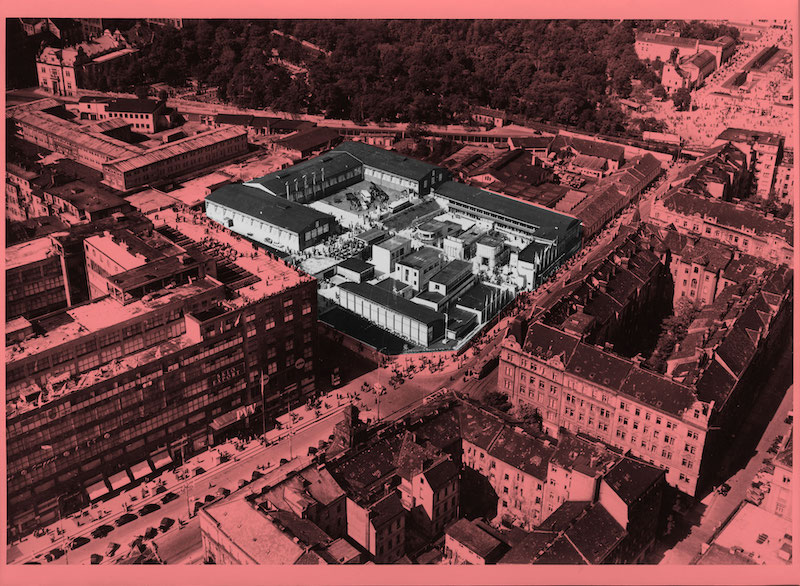 Pohled na areál bývalého Radiotrhu na Praze 7, místo, kde začalo martyrium pražských židůPietní akce nazvaná Vzpomínka na BIIb věnovaná smutnému datu naší historie –  největší jednorázové masové vraždě v historii Československa v roce 1944 se měla konat v březnu. Nově se uskuteční v úterý 14. července v 17.30 hodin. Začne komorní hudební předehrou u pamětní desky před bývalým Parkhotelem na Praze 7. V 18.30 hodin vyvrcholí slavnostním koncertem Bennewitzova kvarteta ve Velké dvoraně Veletržního paláce. V tzv. Terezínském rodinném táboře v Osvětimi přišlo v roce 1944 ve dvou fázích o život téměř 7500 vězňů. Vstup na pietní akci i koncert je zdarma.Vzpomínka na BIIb bude letos začínat přímo na místě paměti, kde martyrium pražských židů začalo. Nástupní místo pro deportované občany Prahy židovského původu bylo ve veletržním areálu Radiotrh v sousedství Veletržního paláce, kde později vyrostl Parkhotel. V prostředí, kde byly za první republiky nabízeny zázraky elektronického průmyslu, si přesídlovací centrála RUSHA SS pronajala jednu z hal pro registraci. Odtud byly osoby povolané do transportů vypravovány ve čtyřstupech na nádraží Bubny.Likvidace tzv. Terezínského rodinného tábora v Osvětimi měla v první etapě téměř 4000 obětí. Byla to největší jednorázová genocida československých občanů v naší historii. Ve druhé vlně 10. až 12. července 1944 zahynulo 3500 zbylých vězňů a tábor BIIb byl zlikvidován. Šlo o konec falešné naděje, kterou dostaly židovské rodiny, jež sem byly deportované postupně od září 1943.Podle vzpomínek spisovatele a překladatele židovského původu Pavla Stránského z knihy Poslové obětí tuto sekci koncentračního tábora nacisté založili jako zástěrku za účelem manipulace s veřejným míněním. Měl pravděpodobně posloužit jako alibi, když se objevily zprávy o organizovaných masových vraždách v Osvětimi. V září roku 1943 dopravili nacisté do tohoto tábora dva transporty z Terezína, v prosinci téhož roku dva další a poté tři v květnu roku 1944. Každý transport měl zůstat v táboře šest měsíců a pak zemřít v plynových komorách. Při vstupu do Velké dvorany Veletržního paláce bude možné zhlédnout výstavu Památníku ticha zpracovanou z fotografií Jana Lukase s texty Ondřeje Kundry „Druhý život Vendulky V.“ Vzpomínku na BIIb organizuje Památník ticha ve spolupráci s Institutem terezínských skladatelů, Židovskou obcí Praha, Nadačním fondem obětem holocaustu, Terezínskou iniciativou a Židovským muzeem v Praze. Záštitu nad vzpomínkovou akcí převzali ministr kultury Lubomír Zaorálek, ministr zahraničních věcí Tomáš Petříček, radní pro kulturu hl. m. Prahy Hana Třeštíková a starosta Prahy 7 Jan Čižinský.Kontakt pro média: Martina Chvojka Reková, martina.rekova@4press.cz +420 731 573 993, Klára Bobková, klara.bobkova@4press.cz, +420 731 514 462 Památník ticha – Nádraží Bubny: 
Bubenská 177/ 8b, 170 00, Praha 7, www.bubny.org